GROEPERING CUREGHEM CENTRE 2020KAMPIOENSCHAPPEN / CHAMPIONNATS1. BARCELONA   NATIONAAL / NATIONAL2EA / 2PM      3EA / 3PM		 4EA / 4PM		 5EA / 5PM          3 prijzen per kampioenschap	 3 prix par championnat2. BARCELONA   INTERNATIONAAL    BARCELONE   INTERNATIONAL3EA / 3PM5EA / 5PM			5 prijzen per kampioenschap	5 prix par championnat     EREPRIJZEN - BARCELONA - PRIX D'HONNEUR1. Aan de 1é Internationale prijs Oude     Au premier prix International Vieuxa. "MEMORIAL"  Jan DONSb.  Federasion Colombofilia CATALANAc.  Fédération Colombophile Club des Internationaux de France  C. I. F.d.  Zuid Limburgse Unie NEDERLANDe.  Hr. J.A. FERNANDEZ-IGLESIAS  SPANJEf.   De prijs v.d. Voorzitter /Le prix du Président  CUREGHEM  CENTREg.  De Gouden Medaille / La Medaille d'OR de CUREGHEM  CENTREh.  De prijs van / Le prix de CUREGHEM  CENTREi.   De prijs / Le prix  EDI HEIMBACH2. Aan de 2é Internationale prijs Oude       Au deuxième prix International Vieuxa.  De Zilveren Medaille/la Medaille d'Argent de CUREGHEM  CENTREb.  De prijs van / Le prix de  CUREGHEM  CENTRE3. Aan de 3é Internationale prijs Oude        Au troisième prix International Vieuxa.  De Bronzen Medaille/La Medaille de Bronze de CUREGHEM  CENTREb.  De prijs van / Le prix de CUREGHEM  CENTRE4. Aan de 1é Nationaal  Oude        Au premier National  VieuxDe prijs van / Le prix de la  Federasion Colombofilia CATALANADe prijs van / Le prix de  DESBUQUOIS GEBR.5. Aan de 2é Nationaal Oude	Au deuxième prix National VieuxDe prijs van Cureghem Centre   Le prix de Cureghem Centre6. Aan de 3é Nationaal Oude	 Au troisième prix National VieuxDe prijs van Cureghem Centre   Le prix de Cureghem Centre7. Aan de 1é Internationaal Duivinnen / Au premier prix International FemellesDe Gouden Medaille / La medaille d’OR de Cureghem Centre8. Aan de 1é serie 2EA Oude Internat. / Au premier série 2PM Vieux Intern.De prijs van Cureghem Centre   Le prix de Cureghem Centre9. Aan de 1é serie 2EA Dvin Internat. / Au premier série 2PM Femelles Intern.De prijs van Cureghem Centre   Le prix de Cureghem Centre10.Aan de 1é serie van 2duiven Internat. / Au premier série de 2 pigeons Intern.De prijs v.h. Comité van Euskirchen / Le prix de la Comité d'Euskirchen11. Aan de liefhebber met het grootste aantal prijzen met zijn 10EA Oude Intern.		De Beker van VLAANDEREN - Prijs van Gérard De Cuyper    A l'amateur remportant le plus grand nombre de prix avec les 10PM Vieux Int.		La Coupe des FLANDRES - Prix de Gérard De Cuyper12. Aan de liefhebber met het grootste aantal prijzen met zijn10EA Dvin Intern.		De Beker van WALLONIE - Prijs van  Gérard De Cuyper    A l'amateur remportant le plus grand nombre de prix avec les 10PM Fem. Int.		La Coupe de la WALLONIE - Prix de Gérard De Cuyper13. Aan de liefhebber met het grootst aantal prijzen Internationaal Oude		De prijs van de  DUITSE  Federatie    A l'amateur remportant avec le plus grand nombre de prix International Vieux		Le prix de la Fédération ALLEMANDE14. Aan de liefhebber met het grootst aantal prijzen Internationaal Duivinnen		De prijs van Cureghem Centre   A l'amateur remportant le plus grand nombre de prix International Femelles		Le prix de Cureghem Centre15. Aan de 1é serie van 2 duiven van een liefhebber uit het G. H. LUXEMBURG		De prijs van het Comité van EUSKIRCHEN      A la premier série de 2 pigeons d'un amateur de G.D.LUXEMBOURG		Le prix de la Comité d'EUSKIRCHEN16. Aan de 1é serie 2EA Nationaal       A la premier série 2PM National		De prijs / Le prix "Memorial August Debacker"	 	geschonken door  Mevr./ Offert  par  Mad.Christine Van Bael 17. De 1é serie 2EA DUITSE Liefhebber  La premier série 2PM Amateur AllemandDe prijs van / Le prix la Fédération Colombophile Luxembourgeoise18. Aan de 1é liefhebber van ieder  land    Au premier amateur de chaque pays	De prijs van CUREGHEM  CENTRE      Le prix de CUREGHEM  CENTREEREPRIJZEN     AURILLAC     PRIX D’HONNEURDe prijs van  /  le prix de Cureghem CentreAAN DE 1é NATIONAAL OUDE             AU PREMIER PRIX NATIONAL VIEUXAAN DE 2é NATIONAAL OUDE		  AU DEUXIEME PRIX NATIONAL VIEUXAAN DE 3é NATIONAAL OUDE		  AU TROISIEME PRIX NATIONAL VIEUXAAN DE 1é NATIONAAL JAARSE	  AU PREMIER PRIX NATIONAL YEARLINGAAN DE 2é NATIONAAL JAARSE	  AU DEUXIEME PRIX NATIONAL YEARLINGAAN DE 3é NATIONAAL JAARSE	  AU TROISIEME PRIX NATIONAL YEARLINGAan de liefhebber met het grootste aantal prijzen met de 5EA oude en jaarse samenA l’amateur remportant le plus grand nombre de prix avec les 5PM vieux et yearling ensemble.    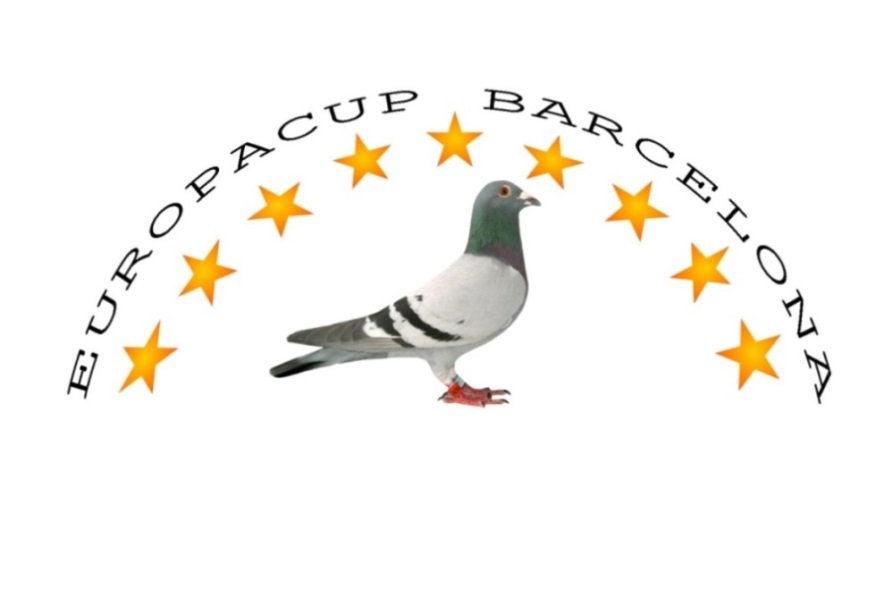 Beste Sportvriend,Dit internationaal kampioenschap wordt verspeeld met de eerst afgegeven duif op Barcelona van vijf liefhebbers die in éénzelfde lokaal inkorven. De rangschikking gebeurt aan de hand van de internationale uitslag. Het inschrijvingsgeld bedraagt  €150 per ploeg (€30 per liefhebber) en wordt deels per ploeg en deels individueel verspeeld :1. Per ploeg : € 125 van het inschrijvingsbedrag (per ploeg) wordt verdeeld onder de 4 eerst geklasseerde ploegen van de vijf liefhebbers.(Eerste ploeg 40%, tweede 30%,derde 20% en vierde ploeg 10%)2. Individueel : € 2.50 van het inschrijvingsbedrag (per liefhebber) wordt verdeeld in vier prijzen (40%,30%,20% en 10%) en is te winnen door de vier  eerste geklasseerde individuele liefhebbers (die deel uitmaken van een ploeg) met de eerst ingezette (afgegeven) duif op de internationale uitslag.3. De overige € 2.50 zal besteedt worden aan trofeeën en administratie.Inschrijvingen kunnen door storting of betaling ten laatste bij inkorving van Barcelona ( = € 150 ) op rekening BE96 7371 2615 4405 Europa-cup Barcelona -P.A.Broek,71A- B 9860 Balegem en de namen en adressen te melden aan.guidovandenbulcke@telenet.be Ce championnat International sur Barcelone se joue avec le 1 PM de 5 amateurs qui enloge dans le même local. Le classement se fait sur le résultat international. Les frais d’inscription sont , 150€ par équipe ou 30€ par amateur.On peut gagner par equipe ou/et individuellement.1. par équipe : 125€ , du montant de l’inscprition par équipe , est partagé entre les 4 premiers classés des équipes. 1é = 40%, 2é = 30%, 3é = 20% & 4é = 10%.2. individuellement : 12.50€ , du montant de l’inscription par équipe , est partagé entre les 4 premiers amateurs classés qui sont inscrits avec une équipe. 1é=40% , 2é=30% , 3%=20% & 4é=10´3. le solde : est pour les coupes et l’aministration.Les inscriptions sont acceptées jusqu’a l’enlogement des pigeons ( au local ) ou par virement ( 150€ ) au compte BE96 7371 2615 4405 au nom de : EUROPA-CUP  Broek 71A  B 9860 Balegem. Les noms des amateurs , par équipe , doivent être transmis , par mail , au secrétariat : guidovandenbulcke@telenet.be